04/03/2021BionexoResultado da Tomada de PreçosNº20212202M015HMI"O Instituto de Gestão e Humanização – IGH, entidade de direito privado e sem fins lucrativos, classificado como Organização Social, vem tornar públicoo Resultado da Tomada de Preços, com a finalidade de adquirir bens, insumos e serviços para o HMI - Hospital Estadual Materno-Infantil Dr. Jurandir doNascimento, com endereço à Av. Perimetral, s/n, Qd. 37, Lt. 14, sala 01, Setor Coimbra, Goiânia/GO, CEP: 74.530-020.Objeto: MATERIAL MEDICOTipo de Compra: Cotação via Bionexo/ E-mailData da publicação: Goiânia, 04 de Março de 2021."Bionexo do Brasil LtdaRelatório emitido em 04/03/2021 11:41CompradorIGH - Hospital Materno Infantil (11.858.570/0002-14)Rua R 7, esquina com Av. Perimetral s/n - Setor Oeste - GOIÂNIA, GO CEP: 74.530-020Relação de Itens (Confirmação)Pedido de Cotação : 159441008COTACAO N 7563 - MATERIAL MÃDICO - HMI - MARÃO/2021Frete PróprioObservações: *PAGAMENTO: Somente a prazo e por meio de depÃ³sito em conta PJ do fornecedor. *FRETE: SÃ³ serao aceitas propostas com frete CIFe para entrega no endereco: RUA R7 C/ AV PERIMETRAL, SETOR COIMBRA, Goiania/GO CEP: 74.530-020, dia e horario especificado. *CERTIDÃES: AsCertidoes Municipal, Estadual de Goias, Federal, FGTS e Trabalhista devem estar regulares desde a data da emissao da proposta atÃ a data dopagamento. *REGULAMENTO: O processo de compras obedecera ao Regulamento de Compras do IGH, prevalecendo este em relacao a estes termosem caso de divergencia.Tipo de Cotação: Cotação NormalFornecedor : Todos os FornecedoresData de Confirmação : TodasFaturamentoMínimoPrazo deEntregaValidade daPropostaCondições dePagamentoFornecedorFrete ObservaçõesInovação Serviços e Comércio de ProdutosHospitalares LtdaGOIÂNIA - GO15 dias apósconfirmação12R$ 100,000005/03/202112/03/202130 ddl30 ddlCIFnullDiÃ³genes Digues da Costa - 32931414gisele.comercial@vanguarda.net.brMais informaçõesPablo Ferreira Dos Santos 04079917198GOIÂNIA - GOPablo Ferreira Santos - (62) 993749007pasanhospitalar@gmail.comMais informações10 dias apósR$ 2.262,0000CIFnullconfirmaçãoProgramaçãode EntregaPreçoUnitário FábricaPreçoValorTotalProdutoCódigoFabricante Embalagem Fornecedor Comentário JustificativaRent(%) QuantidadeUsuárioPONTEIRA20mm TIPOFACA RETAGRANDE -SIMILAR &COMPATIVEL -SIMILAR &1InovaçãoServiços eComércio deProdutosHospitalaresLtdaTiagoFarias DeSouza;FORNECEDORCOFER NÃOATENDEM APOLITICA DAELETRODOFACA RETA.6MMX120MMR$R$R$948,0000239335-unidadenull20 Unidade147,4000 0,0000-UNIDADE02/03/202111:19INSTITUIÇÃOCOMPATIVELTotalParcial:R$948,000020.0Total de Itens da Cotação: 2Total de Itens Impressos: 1Programaçãode EntregaPreçoUnitário FábricaPreçoValorTotalProdutoCódigoFabricante Embalagem Fornecedor Comentário JustificativaRent(%) QuantidadeUsuário-Possuemaneis paraprender ostubos comfirmeza eevitardeslizamento;- FabricadoemCONECTOREPARACIRCUITO CPAPTUBOSAUTOCLAVAVEL- PLAST-BIO -PLAST-BIO;FORNECEDORESBIO INFINITY ECRITICALMEDTiagoFarias DeSouzaCONECTOR EMY PARACONEXAO DE 39418CPAP -PabloFerreira DosSantosR$R$R$1-UN40 UnidadeNÃO ATENDEM A 48,7500 0,0000POLITICA DA1.950,00000407991719803/03/202111:35UNIDADEINSTITUIÇÃO.polipropileno;-Autoclavavelate 121 C; -Transparente;TotalParcial:R$460.00.01.950,0000Total de Itens da Cotação: 2Total de Itens Impressos: 1TotalGeral:R$2.898,0000Clique aqui para geração de relatório completo com quebra de páginahttps://www.bionexo.com.br/jsp/RelatPDC/relat_adjudica.jsp1/1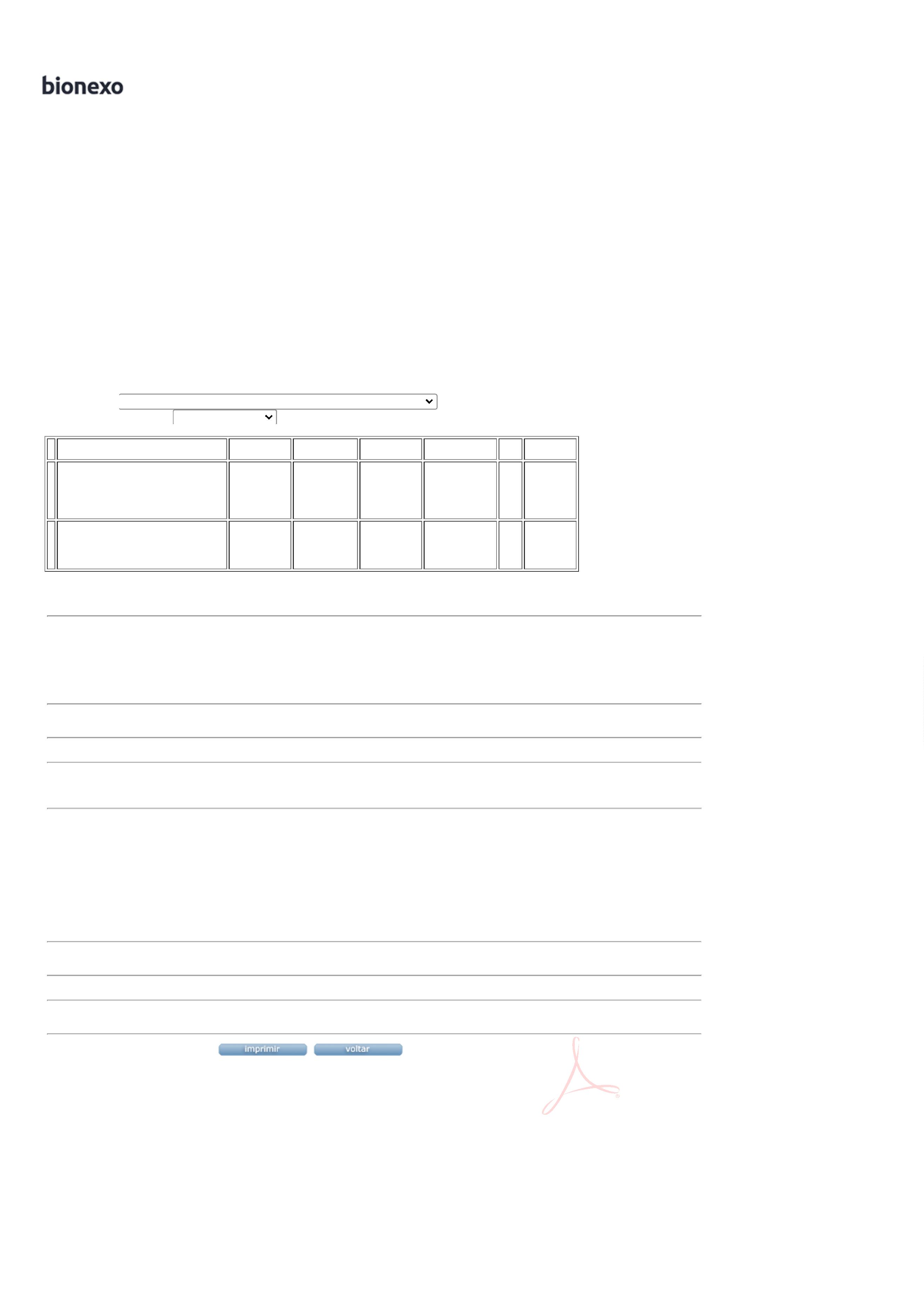 